Heathlands Primary Academy Curriculum Map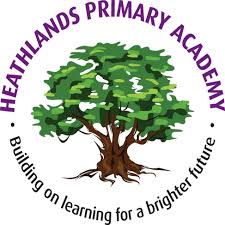 Year 1 (Summer 2)EnglishOver the course of this academic year the children will be working towards the following objectives.MathsOver the course of this half term the children will be working towards the following objectives.        Readingread accurately by blending the sounds in words that contain the common graphemes for all 40+ phonemes* read accurately some words of two or more syllables that contain the same grapheme-phoneme correspondences (GPCs)* read many common exception words*read aloud many words quickly and accurately without overt sounding and blending sound out many unfamiliar words accuratelyanswer questions about a textmake some inferences on the basis of what is being said and done predict what might happen on the basis of what has been read so fardiscuss the title and main eventsdiscuss favourite wordsmake connections with books they have read participate in discussion about what is read, taking turns and listening to what others say.WritingReads writing back to an adult confidently Uses words linked to the topic of writingUses simple structure in writingWrites more than one sentence about an ideaUses key phrases (Once upon a time…)Uses adverbs to signal time (instruction writing and recounts)Writing is phonetically plausibleBegins to punctuate sentences, using a capital letter and full stop in extended writing Joins words and clauses using ‘and’ and ‘but’Uses capital letters for the names of people, places, the days of the week and the personal pronoun ‘I’Begins to punctuate sentences using question and exclamation marksChecks that work makes senseUses some basic descriptive language- colour, size, simple emotionsUses word banks, class lists and given sentence openers to improve writing Uses alliterationUses simple similes Spells some of the Y1 and Y2 keywords with accuracy Uses finger spaces in writingBegins to form lower case letters in the right direction, starting and finishing in the right place Forms capital lettersNames the letters of the alphabet in orderSequence events in chronological order using language such as: before and after, next, first, today, yesterday, tomorrow, morning, afternoon and evening.Recognise and use language relating to dates, including days of the week, weeks, months and years.Measure and begin to record time (hours, minutes, seconds).Compare, describe and solve practical problems for time (quicker, slower, earlier, later).Solve one-step problems involving multiplication and division by calculating the answer using concrete objects, pictorial representations and arrays with the support of the teacher.Subtract one-digit and two-digit numbers to 20 using ‘difference’ as finding how many more to make (using concrete objects and pictorial representations).Solve problems involving how many more to make.Present and interpret data in block diagrams using practical equipment.Ask and answer simple questions by counting the number of objects in each category.Ask and answer questions by comparing categorical data.Compare and describe lengths and heights (for example, long/short, longer/shorter, tall/short, double/half). Measure and begin to record lengths and heights, using non-standard and then manageable standard units (m and cm) within children’s range of counting competence.Compare and describe mass/weight (for example, heavy/light, heavier than, lighter than).Measure and begin to record mass/weight, using non-standard and then standard units (kg and g) within children’s range of counting competence.Solve practical problems for lengths, heights and masses/weights.Recognise and create repeating patterns with numbers, objects and shapes.Identify odd and even numbers linked to counting in twos from 0 and 1.Sort objects, numbers and shapes to a given criterion and their own.